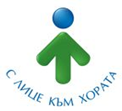 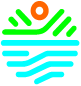 ИЗПЪЛНИТЕЛНА АГЕНЦИЯ ПО ОКОЛНА СРЕДААНКЕТНА КАРТАУВАЖАЕМИ ГОСПОЖИ И ГОСПОДА,Анкетната карта е създадена, за да проучи удовлетвореността Ви като потребител на административни услуги, предоставяни от Изпълнителна агенция по околна среда (ИАОС). Ще Ви бъдем благодарни, ако отделите няколко минути за попълването ѝ като маркирате отговора, който най-точно отразява Вашето мнение.Използвали ли сте до сега услуги, предоставяни от администрацията ни?данеКолко често ползвате услугите, предоставяни от ИАОС?За първи път използвам услуга		Един път на няколко години 		 Няколко пъти годишно 			Всеки месецМного често				 От къде получихте информация за предоставяните от ИАОС услуги?	МедииИнтернет		Нормативни документиИнформационно таблоРоднини / приятели / познатиОт личен разговор със служител от АгенциятаОт телефонен разговор със служител от АгенциятаЛесно ли се намира информация за услугите, извършвани от ИАОС?данене мога да преценя Информацията за услугите (табло за обявления, табели, интернет, формуляри за заявления) е ясна и лесно разбираема?данене мога да преценя Устните обяснения, които дават служителите, преценявате като:ясни и лесно разбираеми    		да        не точни                                    		да        не пълни                                    		да        не Спазват ли се законовите срокове за предоставяне на административните услуги, извършвани от ИАОС?данеЗа колко време бяхте обслужен/а?до 10 минутидо 20 минутинад 20 минутиСлужителите от центъра за административно обслужване са се отнесли към Вас:вежливо и с уважение		да        неформално и нелюбезно		да        нес разбиране на проблема 		да        неПредложиха ли Ви да ускорите по незаконен начин изпълнението на административната услуга?данене мога да преценя Били ли сте свидетел на корупционна проява на служителите?данене мога да преценя Ако сте отговорили положително на въпроси 10 и 11, бихте ли посочили кое според Вас създава условия за корупция?усложнени процедури при подаване на документисъздаването на формални пречки от страна на служителидруго мнение (моля посочете)Коя от формите за обслужване смятате, че най-много се нуждае от подобрение?Достъпът до информация за предоставените услугиКачеството на предоставената информацияОтношението на служителите към клиентитеКомпетентността на служителитеДруго, уточнете